شروع  ۱۲ سپتامبر ۲۰۱۷  تا  ۱۶ نوامبر ۲۰۱۷در کلیه سطوحکلاسها روزها و بعد از ظهرها برقرار است) در ده جلسه هفتگی (در محیطی گرم و صمیمی برای تقویت مکالمه زبان انگلیسی خود کوشش کنیدبرای اطلاعات بیشتر با من تماس بگیرید  Hope’s ESL @ 703.256.90402deborahlbird@gmail.comثبت نام:۵ سپتامبر ساعت ۶:۳۰ بعد از ظهر  تا ۷:۳۰ بعد از ظهر۷ سپتامبر ساعت ۶:۳۰ بعد از ظهر  تا ۷:۳۰ بعد از ظهرهزینه ۴۰ دلار (شامل کتاب و لوازم)و برای شرکت کنندگان قبلی ۱۰ دلارکلیسای لوتری امیدHope Lutheran Church4604 Ravensworth Road, Annandale, VA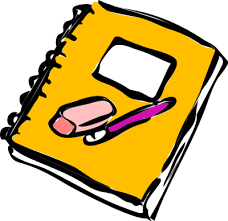 